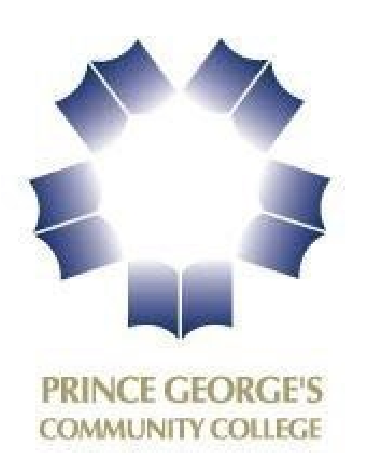 Prince George’s Community College          Department of Nursing                                                 NCLEX-RN 1st Time Candidate Pass RateCohort Pass RatesCohort Pass RatesCohort Pass RatesReporting Time FrameTotalNumberTakingExamTotalNumberPassingOverallProgramPass RateGeneric RN Pass RateLPN-RN Pass RateParamedic-RN Pass RateJuly 1, 2017 – June 30, 20181429768.3%Spring 201768.6% (24/35)Fall 201772% (36/50)Avg: 70.1%Spring 201765% (13/20)Fall 201760% (15/25)Avg: 62.2%Spring 201783.3% (5/6)Fall 2017N/A (n=0)Avg: 83.3%July 1, 2018 – June 30, 20191028078.4%Spring 201875% (33/44)Fall 2018100% (22/22)Avg: 83.3%Spring 201864% (16/25)Fall 201883.3% (5/6)Avg: 67.7%Spring 2018N/A (n=0)Fall 2018N/A (n=0)Avg: N/AJuly 1, 2019 – June 30, 20201099486.2%Spring 201997.4% (37/38) Fall 201982.1% (23/28)Avg: 90.9%Spring 201994.7% (18/19)Fall 201974.1% (20/27)Avg: 82.6%Spring 2019N/A (n=0)Fall 2019100% (2/2)Avg: 100%July 1, 2020 – June 30, 2021635688.89%Spring 2020:87.1% (27/31) Fall 2020:94% (17/18)Avg: 89.8%Spring 2020: 88.7% (8/9)Fall 2020:100% (3/3)Avg: 91.7%Spring 2020: N/A (n=0)Fall 2020:N/A (n=0)Avg: N/AJuly 1, 2021- June 30, 2022958185.26%Spring 2021:93.55% (29/31)Fall 2021:81.08% (30/37)Avg: 86.76%Spring 2021:78.57% (11/14)Fall 2021:100% (4/4)Avg: 83.33%Spring 2021:N/A (n=0Fall 2021:N/A (n=0)Avg: N/AJuly 1, 2022 –June 30, 2023725981.94%Spring 202271.43% (25/35)Fall 202287.5% (28/32)Avg: 79.1%Spring 2022100% (4/4)Fall 2022100% (2/2)Avg: 100%Spring 2022N/A (n=0)Fall 2022N/A (n=0)Avg: N/AJuly 1, 2023 – June 30, 2024PendingPendingPendingSpring 2023100% (25/25)Spring 2023100% (1/1)Spring 2023N/A (n=0)